Okul - veli iş birliği, öğrenci başarısını artıran önemli faktörlerden biridir. Güvenli ve düzenli bir okul ortamının sağlanmasında veli katılımının rolü büyüktür. Veli katılımının öncelikli amacı, okulun eğitim etkinliklerini yönlendiren okul personeline destek olmak, çalışmalara meslekleri ve yeterlilikleri doğrultusunda farklı düzeylerde katkılarını sağlamak, okul ve ev arasında sıkı bağlar kurarak öğrencinin eğitim sürecine katkıda bulunmaktır. Bu sözleşme; veliyi ve öğrenciyi okulun işleyişi, kuralları, öğrencilere ve velilere sağlayacağı imkânlar ve tarafların karşılıklı hak ve sorumlulukları konusunda bilgilendirmek amacıyla hazırlanmıştır. Sözleşmenin Tarafları:ÖğrenciÖğrenci Velisi/Anne-BabasıOkul Yönetimi Sözleşmede Esas Alınan Yasal Düzenlemeler1 - 1739 sayılı Millî Eğitim Temel Kanunu 2 - X. Beş Yıllık Kalkınma Plânı3 - 07.09. 2013 tarihli ve 28758 sayılı Resmi Gazete'de yayınlanan Ortaöğretim Kurumları Yönetmeliği(2014-2015-2016-2017-2018-2019) Değişiklikler) 4 - İnsan Hakları Evrensel Beyannamesi 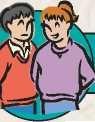 5 - Çocuk Hakları Sözleşmesi   HAKLARDüşüncelerini özgürce ifade etmeGüvenli ve sağlıklı bir okul ve sınıf ortamında bulunmaBireysel farklılıklarına saygı gösterilmesiKendisine ait değerlendirme sonuçlarını zamanında öğrenme ve sonuçlar üzerindeki fikirlerini ilgililerle tartışabilmeKendisine ait özel bilgilerin gizliliğinin sağlanmasıOkulun işleyişi, kuralları, alınan kararlar hakkında bilgilendirilmeOkul kurallarının uygulanmasında tüm öğrencilere eşit davranılmasıKendini ve diğer öğrencileri tanıma, kariyer planlama, karar verme ve ihtiyaç duyduğu benzer konularda danışmanlık almaAkademik ve kişisel gelişimini destekleyecek ders dışı etkinliklere katılmaOkul yönetiminde temsil etme ve edilme Okula Özgü HaklarıDönem ortalaması 5 (Beş) olduğunda okul gezilerine ücretsiz katılma;Özgün eserlerini kamuya sergileme (Konser, sergi, seminer, sempozyum vb.).Derslerde ve sosyal etkinliklerde il ve Türkiye çapında başarılı olan öğrencilerin ödüllendirilmesiBelirlenen zaman diliminde en çok kitap okuyan öğrencilerin ödüllendirilmesiUYACAKLARI KURALLAR, SORUMLULUKLAR VE BEKLENTİLER           Öğrencilerin; Atatürk inkılâp ve ilkeleriyle, Atatürk milliyetçiliğine bağlı, Türk milletinin millî, ahlâkî, manevi ve kültürel değerlerini benimseyen, koruyan ve geliştiren; ailesini, vatanını, milletini seven ve yücelten, insan haklarına saygılı, Cumhuriyetin demokratik, laik, sosyal ve hukuk devleti olması ilkelerine karşı görev ve sorumluluklarını bilen ve bunları davranış hâline getiren; beden, zihin, ahlâk, ruh ve duygu bakımından dengeli ve sağlıklı, gelişmiş bir kişiliğe, hür ve bilimsel düşünme gücüne, geniş bir dünya görüşüne sahip topluma karşı sorumluluk duyan, yapıcı, yaratıcı ve verimli kişiler olarak yetişmeleri için okul yönetimi, öğretmenler, rehberlik servisi, veli, okul aile birliği ve ilgili diğer paydaşlarla işbirliği yapması istenir.Bu doğrultuda öğrencilerden;a) Atatürk inkılâp ve ilkelerine bağlı kalmaları ve bunları korumaları,b) Hukuka, toplum değerlerine ve okul kurallarına uymaları,c) Doğru sözlü, dürüst, yardımsever, erdemli, saygılı ve çalışkan olmaları; güzel ve nazik tavır sergilemeleri; kaba söz ve davranışlarda bulunmamaları; barış, değerbilirlik, hoşgörü, sabır, özgürlük, eşitlik ve dayanışmadan yana davranış göstermeleri,ç) Irk, renk, cinsiyet, dil, din, milliyet ayrımı yapmaksızın herkese karşı iyi davranmaları; insan hak ve özgürlüğüyle onurunun korunması için gerekli duyarlılığı göstermeleri,d) Tutumlu olmaları; millet malını, okulunu ve eşyasını kendi öz malı gibi korumaları ve zarar vermemeleri,e) (Değişik: RG-1.7.2015-29403)  Sağlığı olumsuz etkileyen ve sağlığa zarar veren, alkollü ya da bağımlılık yapan maddeleri kullanmamaları, bulundurmamaları ve bu tür maddelerin kullanıldığı yerlerde bulunmamaları,f) Her çeşit kumar ve benzeri oyunlardan, bu tür oyunların oynandığı ortamlardan uzak kalmaları,g) Okula ve derslere düzenli olarak devam etmeleri,ğ) Çevreye karşı duyarlı olmaları, çevrenin doğal ve tarihi yapısını korumaları,h) Kitapları sevmeleri ve korumaları, okuma alışkanlığı kazanmaları ve boş zamanlarını faydalı işler yaparak geçirmeleri,ı) Trafik kurallarına uymaları ve davranışlarıyla örnek olmaları,i) Fiziksel, zihinsel ve duygusal güçlerini olumlu olarak yönetmeleri; beden, zekâ ve duygularıyla bunları verimli kılacak irade ve yeteneklerini geliştirmeleri; kendilerine saygı duymayı öğrenmeleri, böylece dengeli bir biçimde geliştirdikleri varlıklarını aile, toplum, vatan, millet ve insanlığın yararına sunmaları,j) İnsan hakları ve demokrasi bilincini özümsemiş ve davranışa dönüştürmüş olmaları, kötü muamele ve her türlü istismara karşı duyarlı olmaları,k) Toplam kalite yönetimi anlayışıyla ekip çalışmalarında rol almaları,l) (Değişik: RG-5.9.2019-30879) Okul ile öğrenci ve velisi arasında imzalanan sözleşmede yer alan kurallara uygun davranmaları,m) İnsana ve insan sağlığına gereken önemi vermeleri,n) Savaş, yangın, deprem ve benzeri olağanüstü durumlarda topluma hizmet etkinliklerine gönüllü katkı sağlamaları ve verilen görevleri tamamlamaları,o) Zararlı, bölücü, yıkıcı, siyasi ve ideolojik amaçlı faaliyetlere katılmamaları, bunlarla ilgili amblem, afiş, rozet, yayın ve benzerlerini taşımamaları ve bulundurmamaları,ö) (Değişik: RG-1.7.2015-29403)  Bilişim araçlarını ve sosyal medyayı kişisel, toplumsal ve eğitsel yararlar doğrultusunda kullanmaları,p) (Değişik: RG-1.7.2015-29403)  Bilişim araçlarını ve sosyal medyayı; zararlı, bölücü, yıkıcı ve toplumun genel ahlak kurallarıyla bağdaşmayan ve şiddet içerikli amaçlar için kullanmamaları; bunların üretilmesine, bulundurulmasına, taşınmasına yardımcı olmamaları,r) Alınan sağlık ve güvenlik tedbirlerine uyarak bu konuda örnek davranışlar sergilemeleris)(Ek: RG-1.7.2015-29403) Yanlış algı oluşturabilecek tutum ve davranışlardan kaçınmaları, genel ahlak ve adaba uygun davranmaları,ş) (Ek: RG-1.7.2015-29403)   Okulu benimsemeleri, öğretmenlerine saygı göstermeleri ve okul kurallarına uymaları,t) (Ek: RG-5.9.2019-30879) Öğrencilerin eğitim ortamlarına bilişim araçlarıyla girmemesi esastır. Ancak öğretim programlarının özelliğine göre ders araç ve gereci olarak kullanılması, öğrencilerin özel durumları, pansiyon gibi hususlar dikkate alınarak, dersler arası ile öğle arası dinlenme sürelerinde okul yönetiminin; ders saatleri içinde ise öğretmenin bilgisi ve kontrolü dışında kullanılmamak üzere, eğitim ortamlarında bilişim araçlarının bulundurulması ve kullanılmasına yönelik izin verilmesi ile buna ilişkin usul ve esaslar öğretmenler kurulunda belirlenerek karara bağlanır ve alınan kararlar öğrenci ve velilere duyurulur. Beklenir. Öğrencinin Okula Özgü SorumluluklarıOkulun bilim ve sanat panolarına yazı ve fotoğraflarla katkıda bulunacağım.Okulda düzenlenecek eğitim semineri ve toplantılarda gelen konuklara ilgili birimlere ulaşmaları için rehberlik edeceğim. Velimden yazılı izin dilekçesi olmadan ve okul idaresinden izin almadan okulu terk etmeyeceğim.İdare tarafından kabul edilebilir Önemli bir gerekçem olmadığı sürece derslerime devamsızlık yapmayacağımOkul idaresi tarafından verilen bilgilendirme, değerlendirme ve toplantı çağrı yazılarını velime zamanında ulaştıracağım.Okul eşyalarına hiçbir şekilde zarar vermeyeceğim, zarar verenleri uyararak ilgililere bildireceğim.Derslerin işlenişi sırasında sınıfta oluşturulan kurallara uyacağım. Dersin akışını bozucu, arkadaşlarımın ve öğretmenin dikkatini dağıtıcı davranışlardan kaçınacağım.Okul dışındaki davranışlarımda okulumu en iyi şekilde temsil edeceğim.Ödev, proje, performans vb. çalışmalarımı zamanında yapacağım.Okulun Kılık-Kıyafet kurallarına ve yönetmeliklere uygun kıyafet ile kurallara uyacağım.Cep telefonu ile ilgili kurallara uyacağımAyrıca; O.Ö.K.Y 157.maddesini 2.fıkrasına göre öğrencilerden;a) Atatürk inkılâp ve ilkelerine bağlı kalmaları ve bunları korumaları,b) Hukuka, toplum değerlerine ve okul kurallarına uymaları,c) Doğru sözlü, dürüst, yardımsever, erdemli, saygılı ve çalışkan olmaları; güzel ve nazik tavır sergilemeleri; kaba söz ve davranışlarda bulunmamaları; barış, değerbilirlik, hoşgörü, sabır, özgürlük, eşitlik ve dayanışmadan yana davranış göstermeleri,ç) Irk, renk, cinsiyet, dil, din, milliyet ayrımı yapmaksızın herkese karşı iyi davranmaları; insan hak ve özgürlüğüyle onurunun korunması için gerekli duyarlılığı göstermeleri,d) Tutumlu olmaları; millet malını, okulunu ve eşyasını kendi öz malı gibi korumaları ve zarar vermemeleri,e) (Değişik: RG-1.7.2015-29403)  Sağlığı olumsuz etkileyen ve sağlığa zarar veren, alkollü ya da bağımlılık yapan maddeleri kullanmamaları, bulundurmamaları ve bu tür maddelerin kullanıldığı yerlerde bulunmamaları,f) Her çeşit kumar ve benzeri oyunlardan, bu tür oyunların oynandığı ortamlardan uzak kalmaları,g) Okula ve derslere düzenli olarak devam etmeleri,ğ) Çevreye karşı duyarlı olmaları, çevrenin doğal ve tarihi yapısını korumaları,h) Kitapları sevmeleri ve korumaları, okuma alışkanlığı kazanmaları ve boş zamanlarını faydalı işler yaparak geçirmeleri,ı) Trafik kurallarına uymaları ve davranışlarıyla örnek olmaları,i) Fiziksel, zihinsel ve duygusal güçlerini olumlu olarak yönetmeleri; beden, zekâ ve duygularıyla bunları verimli kılacak irade ve yeteneklerini geliştirmeleri; kendilerine saygı duymayı öğrenmeleri, böylece dengeli bir biçimde geliştirdikleri varlıklarını aile, toplum, vatan, millet ve insanlığın yararına sunmaları,j) İnsan hakları ve demokrasi bilincini özümsemiş ve davranışa dönüştürmüş olmaları, kötü muamele ve her türlü istismara karşı duyarlı olmaları,k) Toplam kalite yönetimi anlayışıyla ekip çalışmalarında rol almaları,l) (Değişik: RG-5.9.2019-30879) Okul ile öğrenci ve velisi arasında imzalanan sözleşmede yer alan kurallara uygun davranmaları,m) İnsana ve insan sağlığına gereken önemi vermeleri,n) Savaş, yangın, deprem ve benzeri olağanüstü durumlarda topluma hizmet etkinliklerine gönüllü katkı sağlamaları ve verilen görevleri tamamlamaları,o) Zararlı, bölücü, yıkıcı, siyasi ve ideolojik amaçlı faaliyetlere katılmamaları, bunlarla ilgili amblem, afiş, rozet, yayın ve benzerlerini taşımamaları ve bulundurmamaları,ö) (Değişik: RG-1.7.2015-29403)  Bilişim araçlarını ve sosyal medyayı kişisel, toplumsal ve eğitsel yararlar doğrultusunda kullanmaları,p) (Değişik: RG-1.7.2015-29403)  Bilişim araçlarını ve sosyal medyayı; zararlı, bölücü, yıkıcı ve toplumun genel ahlak kurallarıyla bağdaşmayan ve şiddet içerikli amaçlar için kullanmamaları; bunların üretilmesine, bulundurulmasına, taşınmasına yardımcı olmamaları,r) Alınan sağlık ve güvenlik tedbirlerine uyarak bu konuda örnek davranışlar sergilemeleris)(Ek: RG-1.7.2015-29403) Yanlış algı oluşturabilecek tutum ve davranışlardan kaçınmaları, genel ahlak ve adaba uygun davranmaları,ş) (Ek: RG-1.7.2015-29403)   Okulu benimsemeleri, öğretmenlerine saygı göstermeleri ve okul kurallarına uymaları,t) (Ek: RG-5.9.2019-30879) Öğrencilerin eğitim ortamlarına bilişim araçlarıyla girmemesi esastır. Ancak öğretim programlarının özelliğine göre ders araç ve gereci olarak kullanılması, öğrencilerin özel durumları, pansiyon gibi hususlar dikkate alınarak, dersler arası ile öğle arası dinlenme sürelerinde okul yönetiminin; ders saatleri içinde ise öğretmenin bilgisi ve kontrolü dışında kullanılmamak üzere, eğitim ortamlarında bilişim araçlarının bulundurulması ve kullanılmasına yönelik izin verilmesi ile buna ilişkin usul ve esaslar öğretmenler kurulunda belirlenerek karara bağlanır ve alınan kararlar öğrenci ve velilere duyurulur. 	Davranışları sergilemesi kurallara uyması beklenir.Çocuğumun eğitimiyle ilgili tüm konularda bilgilendirilmek.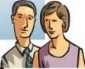 Adil ve saygılı davranışlarla karşılanmakÇocuğuma okul ortamında nitelikli kaynaklar, eğitim ve fırsatlar sunulacağını bilmek.Düzenli aralıklarla okulun işleyişi hakkında bilgilendirilmek.Okul yönetimine katılmak. Çocuğumun okuldaki gelişim süreciyle ilgili olarak düzenli aralıklarla bilgilendirilmek. Okula Özgü HaklarOkulun veli eğitim seminerlerinden yararlanmak (Anne Baba Eğitimi vb.).Okulun kütüphanesinden yararlanmak.Okulun işliklerinden, spor salonundan yararlanmak.SORUMLULUKLARÇocuğumun her gün okula zamanında, öğrenmeye hazır, okulun kılık-kıyafet kurallarına uygun bir şekilde gitmesine yardımcı olacağım.Okulun öğrenciler için düzenleyeceği ders dışı etkinliklerde görev alacağım.Okulun duyuru ve yayınlarını takip edeceğim.Bilgi edinmek ve toplamak amacıyla gönderilen her tür anket ve formu doldurup zamanında geri göndereceğim.Okul Gelişim Yönetim Ekibi (OGYE) ve Okul-Aile Birliği seçimlerine ve toplantılarına katılacağım.İhtiyaç duyduğunda öğrencimin ödevlerine katkı sağlayacağım,Gerekli açıklamaları yapacağım, ancak; kendi yapması gereken ödevleri asla yapmayacağım.Okumaya, araştırmaya daha fazla zaman ayırması için televizyon seyretme, internet ve oyun oynama saatlerini düzenlemesine yardımcı olacağım.Evde, o gün okulda yaptıklarını paylaşarak günün değerlendirmesini çocuğumla birlikte yapacağım.Çocuğumun uyku ve dinlenme saatlerine dikkat edeceğim.Okulun düzenleyeceği aile eğitim seminerlerine katılacağım.Çocuğuma yaşına uygun sorumluluklar vereceğim.(Örneğin odasını toplama, ev işlerine yardım etme, alışveriş yapma gibi).Okul yönetiminin okul-aile ilişkilerini geliştirmek amacıyla yapacakları ev ziyaretlerini kabul edeceğim.Çocuğumun, okul kurallarına uyması için gerekli önlemleri alacağım.Çocuğumun ruhsal ve fiziksel durumundaki değişmeler hakkında okulu zamanında bilgilendireceğim.Aile ortamında fiziksel ve psikolojik şiddete izin vermeyeceğim.Okul Rehberlik servisi ile işbirliği içinde çocuğumun gelişimini takip ederek yapılacak olan çağrıya uyacağım. Okula Özgü SorumluluklarOkul kütüphanesine her yıl en az bir kitap ya da kaynakla katkıda bulunacağım (CD, Film, Asetat vb.).Çocuğumun internette zararlı içeriklerin yer aldığı sitelere erişmesini engelleyeceğim.Çocuğumun ayda bir kez toplumsal hizmet kurumlarında gönüllü olarak çalışmasını destekleyeceğimi. (Yaşlılar ya da görme engeliler için kitap okumak gibi).Öğrencinin öğrenim süresi boyunca okulun düzenlediği her türlü gezi, gözlem, inceleme, antrenman, müsabaka (futbol, voleybol, masa tenisi, satranç gibi), yarışmalar, halk oyunları, tiyatro, her türlü egzersiz çalışmaları, müzikal etkinlikler ve laboratuvar çalışmalarında, her türlü muvafakati verir, doğabilecek her türlü aksaklıkta sorumluluğu üstlenir, hiçbir şekilde okul idaresini sorumlu tutamaz.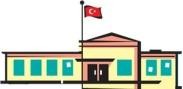 	Yönetici ve öğretmenlerce;Aile içinde ve dışında şiddete maruz kalan, ilgisizlik nedeniyle veya zorlanarak kanunlarla toplumun etik kurallarına aykırı olan yollara yönelme ihtimali bulunan öğrencilerle ilgili gerekli önlemlerin alınması,(Değişik: RG-1.7.2015-29403)   Öğrencilerin sağlığını olumsuz etkileyen ve sağlığına zarar veren, alkollü ya da bağımlılık yapan maddeleri bulundurması, kullanması, bu tür maddelerin üretim ve kaçakçılığına alet olmasına karşı korunması,Öğrencilerin pornografi, teşhir, cinsel sömürü, istismar, taciz ve her türlü olumsuz davranışlardan korunması,(Değişik: RG-1.7.2015-29403) Öğrencilerin; çevre, okul çalışanları ve diğer öğrenciler tarafından fiziksel ve ruhsal yönden zarar görmemeleri için dedikoduya, zorbalığa, tehdide, sataşmaya ve onur kırıcı her türlü lakap takılmasına karşı korunması. Konularında veli veya aileyle diğer ilgili kurum ve kuruluşlarla da işbirliği yapılarak gerekli tedbirler alınır.Destekleyici, güvenli ve etkili bir ortamda çalışmakOkul toplumundan ve çevreden saygı ve destek görmekOkulda alınan tüm kararlara ve okul kurallarına uyulmasını istemek Okula Özgü HaklarPlanlanmış eğitim etkinliklerinin yer, zaman ve içeriğini en az bir hafta önceden haber vererek değiştirmek.Veli ve öğrenciye yönelik istenilen bilgilerin doğru, eksiksiz ve zamanında okula ulaştırılmasını istemeVeli ve öğrencilerin okul personeline karşı saygı ve sevgi çerçevesinde yaklaşımlarını istemekOkulun gelişimini sağlamak üzere okul toplumundan ve diğer çevreden katkıda bulunmalarını istemeSORUMLULUKLARÖğrencilerin akademik ve sosyal gelişimlerini destekleyecek materyal, ekipman ve teknolojik donanım sağlamak.Okulda olumlu bir kültür yaratmak.Öğrenci, veli ve çalışanlar arasında ayrım yapmamak, eğitim ve öğretim sürecini okulun duvarlarıyla sınırlamamak.Öğrencilerin, velilerin ve okul çalışanlarının kendilerini ve fikirlerini ifade edebilecekleri fırsatlar yaratmak.Okulun güvenilir ve temiz olmasını sağlamak, öğrenciler için iyi bir model olmak, Okulun ve öğrencinin ihtiyaçları doğrultusunda sürekli gelişmek.Okulda etkili öğrenmeyi destekleyecek bir ortam yaratmak, Okul - toplum ilişkisini geliştirmek.Öğretmen, öğrenci ve veli görüşmelerini düzenlemek ve ilgilileri zamanında bilgilendirmek.Okul çalışanlarının ihtiyaçları doğrultusunda eğitim seminerleri düzenlemek. Okul çalışanlarının ihtiyaçlarını belirleyerek giderilmesi için çözümler üretmek.Okulun işleyişi ve yönetimi konusunda ilgili tarafları düzenli aralıklarla bilgilendirmek.Veli ve öğrenci hakkında ihtiyaç duyulan bilgileri toplamak, değerlendirmek, sonuçlarını ilgililerle paylaşmak ve gizliliğini sağlamak.Veli toplantılarının belirli aralıklarla ve düzenli olarak yapılmasını sağlamak, okul ve çevresinde şiddet içeren davranışlara kesinlikle izin vermemek. Okula Özgü SorumluluklarBilimsel süreli yayınları okul kütüphanesinde kullanıma sunmak.Öğrenciler için toplumsal hizmet etkinlikleri planlamak ve yürütmekÖğrencilerin güven içinde okumalarını sağlamak.Yükseköğretim kurumları hakkında öğrencileri bilgilendirmekSözleşmenin tarafı olarak yukarıda sunulan hak ve sorumluluklarımı okudum. Haklarıma sahip çıkacağıma ve sorumluluklarımı yerine getireceğime söz veririm..............İMZA..........................	    ..................İMZA...............................Öğrenci Adı SoyadıÖğrenci Velisi Adı SoyadıHakan SARIÖZKANİstiklal Mesleki ve Teknik Anadolu Lisesi Okul Müdürü